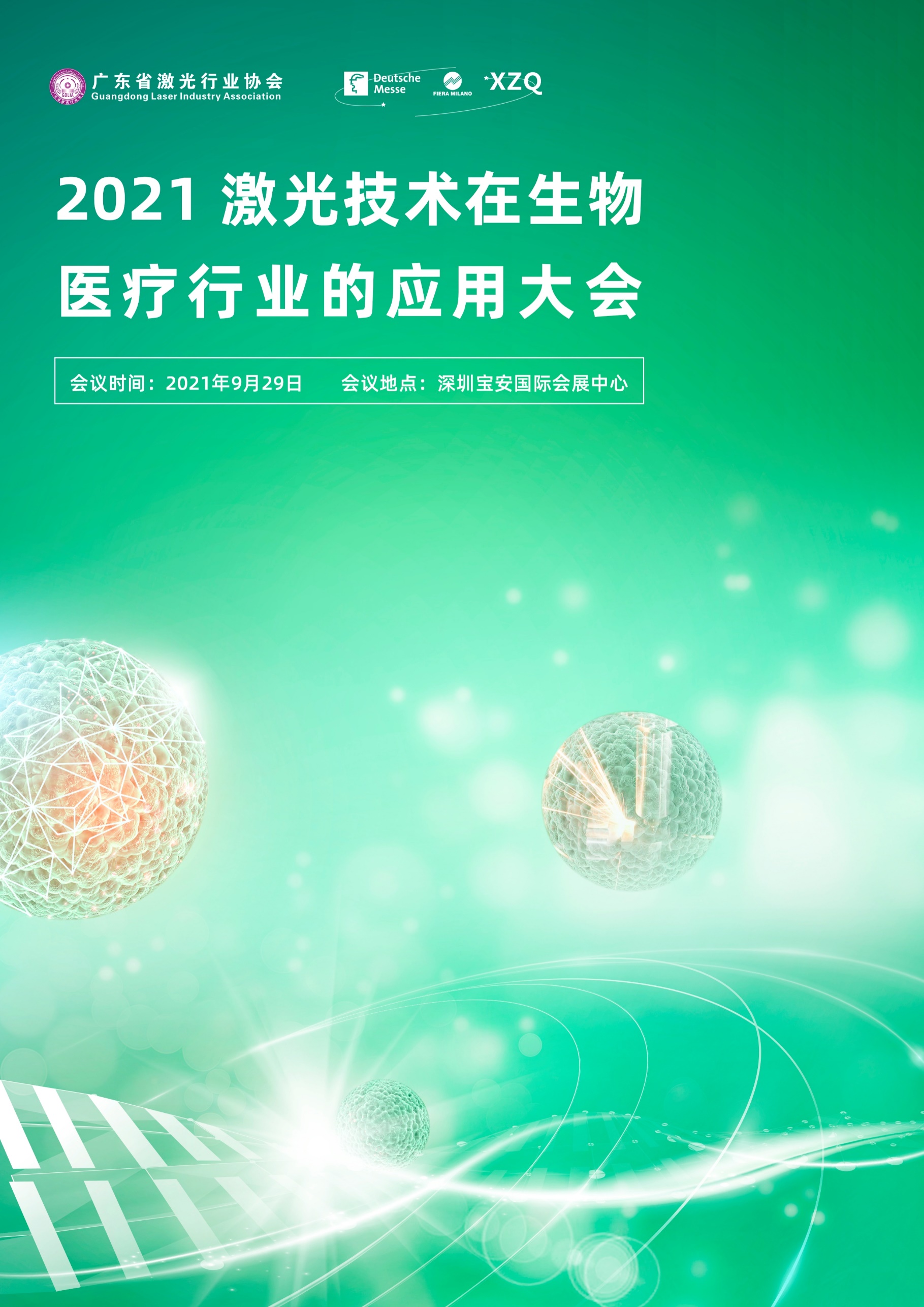 组织机构主办单位：   中国激光产业社团联盟广东省激光行业协会 深圳市科学技术协会承办单位：    汉诺威米兰星之球展览（深圳）有限公司《激光制造商情》协办单位：  北京工业大学华东师范大学 西安交通大学广东省激光产业技术创新联盟 深圳市激光智能制造行业协会 广东省光学学会激光加工专委会 江门市智能激光技术研究院 激光制造网会议背景激光技术作为当今世界范围内最先进的制造加工技术之一，现在已广泛应用于工业生 产 、 通 讯 、 信 息 处 理 、 医 疗 美 容 、3 D传 感 、 军 事 、 文 化 教 育 以 及 科 研 等 方 面 ， 激 光 医学是专门用激光技术来研究、诊断和治疗疾病的学科，激光医学在临床应用范围广、 精确性高、副作用小，是临床治疗某些疾病的理想方法，在医学科学和临床实践中起着 越来越重要的作用。激光在医疗领域的应用可分为在治疗中的应用与在测定、诊断中的 应用两大类。具体应用于激光美容、医疗器械加工、激光治疗眼科、激光嫩肤、激光微 创手术。医用激光的迅速发展，使激光在生物医学领域中形成了一些专门学科，如激光 分子生物学，激光细胞学，激光人体生理学，激光诊断学，激光治疗学，医用激光工艺 学，激光防护学，分子生物激光工程学等。本论坛以“激光技术在生物医疗行业的应用大会”为主题，主要面对激光医疗领域 的 新 兴 技 术 及 产 品 制 造 企 业 。 激 光 在 医 疗 领 域 的 检测 、 应 用 和 治 疗 设 备 ， 如 光 凝 固（ P h o t o c o a g u l a t i o n ） 、 光 消 融 （ P h o t o a b l a t i o n ） 、 生 物 刺 激（B i o s t i m u l a t i o n） 、 激 光 碎 石 （L a s e r  l i t h o t r i p y） 、 诊 疗 肿 瘤 （D e s t r o y i n g  t u m o r） 等 及 激 光 在 心 血 管 中 的 应 用 激 光 在 肿 瘤 中 的 应 用  激 光 刻 章 机 ， 激 光 雕 刻 机 激 光在眼科中的应用，激光在中医治疗学中的应用，光镊及细胞手术系统，激光在医学中 的应用，激光美容、医疗器械加工、激光嫩肤、激光手术等等。主要宗旨是为国内特别 是华南地区激光生物医疗设备与器件制造商、终端用户搭建一个良好的交流交易平台， 致力于给众多激光生物医疗上中下游企业带来活力和商机，推动我国激光物医疗应用领 域的前进步阀。会议议题激光在先进医疗领域的应用（心血管支架、精细手术刀、光刀手术）激光在医疗设备的工艺应用激光生物医疗技术、检测、激光设备器件、激光治疗设备、 激光美容设备、激光切割（手术）设备、激光嫩肤设备、 激光治疗（含牙科、微创、3D打印骨络设备）及器件等。参会对象	国内从事激光精细加工领域研究的高校院所专家、学者和研究生。激光应用企业的总经理、工艺工程师、技术总监、生产主管、医生等。 激光制造业、代理激光设备企业的总经理、研发总监、生产总监、总工程师等。 激光行业协会专家代表、相关政府主管部门以及对激光医疗技术感兴趣的各界人士。会议日程（拟）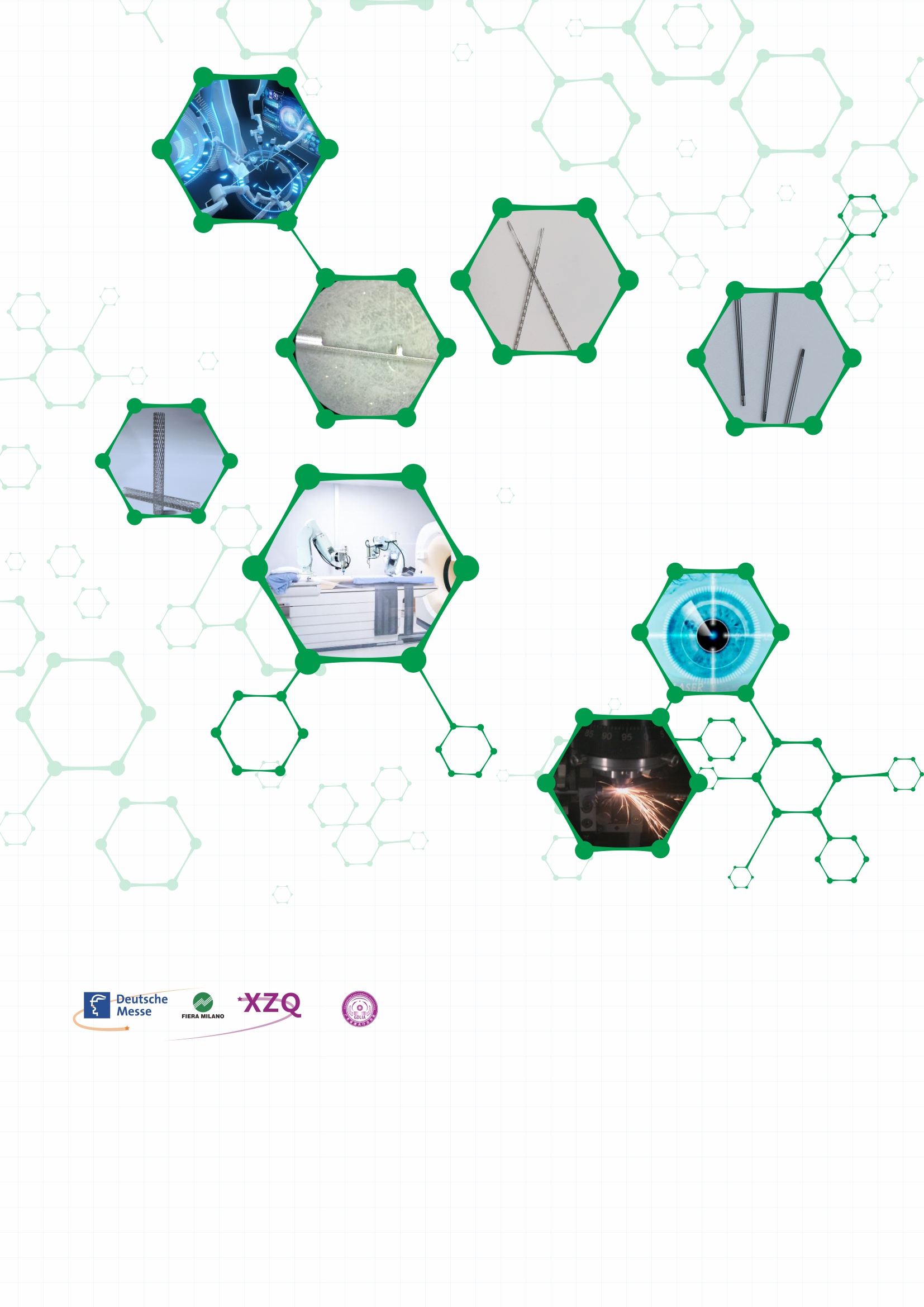 大会联系联系人：蔡金蓉电 话：0755-2320 7500 / 15014013911邮  箱: 1350628118@qq.com网      站：www.alat.com.cn/index.php/Meeting/index/id/14.html2021 激光技术在生物医疗行业的应用大会时 间：2021年9月29日	地 点：深圳国际会展中心8号展馆1号会议室2021 激光技术在生物医疗行业的应用大会时 间：2021年9月29日	地 点：深圳国际会展中心8号展馆1号会议室2021 激光技术在生物医疗行业的应用大会时 间：2021年9月29日	地 点：深圳国际会展中心8号展馆1号会议室时间/Time演讲题目/Topic 演讲嘉宾09:30-09:50参会代表进场参会代表进场09:50-10:00领导致辞领导致辞10:00-10:3010:00-12:00飞秒激光加工在生物医疗领域的应用程亚 教授华东师范大学极端光机电实验室  物理与电子科学学院院长10:30-11:00奇光医彩——激光在美容嫩肤溶脂中的应用李东 博士西安交通大学11:00-11:30激光微加工在医疗行业的应用朱希文 副总经理昆山允可精密工业技术有限公司11:30-12:00圆桌会议圆桌会议参会报名表参会报名表参会报名表参会报名表参会报名表参会报名表参会报名表单位地址邮编邮编参会人员信息（更多请自行添加）参会人员信息（更多请自行添加）参会人员信息（更多请自行添加）参会人员信息（更多请自行添加）参会人员信息（更多请自行添加）参会人员信息（更多请自行添加）参会人员信息（更多请自行添加）姓名部门职务手机手机邮箱邮箱选填：您想听的报告内容：                                                                       您希望哪一位专家/企业 做报告：                                                           您在生产中遇到的痛点难点：                                                               选填：您想听的报告内容：                                                                       您希望哪一位专家/企业 做报告：                                                           您在生产中遇到的痛点难点：                                                               选填：您想听的报告内容：                                                                       您希望哪一位专家/企业 做报告：                                                           您在生产中遇到的痛点难点：                                                               选填：您想听的报告内容：                                                                       您希望哪一位专家/企业 做报告：                                                           您在生产中遇到的痛点难点：                                                               选填：您想听的报告内容：                                                                       您希望哪一位专家/企业 做报告：                                                           您在生产中遇到的痛点难点：                                                               选填：您想听的报告内容：                                                                       您希望哪一位专家/企业 做报告：                                                           您在生产中遇到的痛点难点：                                                               选填：您想听的报告内容：                                                                       您希望哪一位专家/企业 做报告：                                                           您在生产中遇到的痛点难点：                                                               备注：请详细填写登记表，回传至组委会联系人：蔡金蓉电  话：0755-2320 7500 / 15014013911邮  箱: 1350628118@qq.com网  站：www.alat.com.cn/index.php/Meeting/index/id/29.html备注：请详细填写登记表，回传至组委会联系人：蔡金蓉电  话：0755-2320 7500 / 15014013911邮  箱: 1350628118@qq.com网  站：www.alat.com.cn/index.php/Meeting/index/id/29.html备注：请详细填写登记表，回传至组委会联系人：蔡金蓉电  话：0755-2320 7500 / 15014013911邮  箱: 1350628118@qq.com网  站：www.alat.com.cn/index.php/Meeting/index/id/29.html备注：请详细填写登记表，回传至组委会联系人：蔡金蓉电  话：0755-2320 7500 / 15014013911邮  箱: 1350628118@qq.com网  站：www.alat.com.cn/index.php/Meeting/index/id/29.html备注：请详细填写登记表，回传至组委会联系人：蔡金蓉电  话：0755-2320 7500 / 15014013911邮  箱: 1350628118@qq.com网  站：www.alat.com.cn/index.php/Meeting/index/id/29.html备注：请详细填写登记表，回传至组委会联系人：蔡金蓉电  话：0755-2320 7500 / 15014013911邮  箱: 1350628118@qq.com网  站：www.alat.com.cn/index.php/Meeting/index/id/29.html备注：请详细填写登记表，回传至组委会联系人：蔡金蓉电  话：0755-2320 7500 / 15014013911邮  箱: 1350628118@qq.com网  站：www.alat.com.cn/index.php/Meeting/index/id/29.html